לכבודא.נ, הנדון:	פנייתך לפי חוק חופש המידע, התשנ"ח-1998לאחר שבחנו את בקשתך  לקבלת המידע בעניין : מספר בני השירות תושבי העיר נתיבות בשנים 2014-2016  ,  החלטנו לקבלה ולמסור לך המידע המבוקש.מספר המשרתים אשר יצאו לשירות לאומי מנתיבות הינו:בשנת 2014- 100 מתנדביםבשנת 2015- 70 מתנדביםבשנת 2016- 71 מתנדבים                                                       בברכה,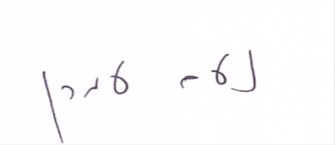                                                                         נעם עמרן, עו"ד ממונה על העמדת מידע לציבור